         24 ноября в МКОУ Выровская СШ, прошло очередное мероприятие среди учащихся 5-7 классовпо финансовой грамотности на тему: Плюсы и минусы кредитования».         Ребятам объяснили, как пользоваться услугами банков для повышения благосостояния своей семьи и как избегать рисков, связанных с использованием этих услуг, а также содействовать формированию у обучающихся разумного финансового поведения, способности принимать взвешенные обоснованные решения в отношении использования кредитных финансовых продуктов или услуг.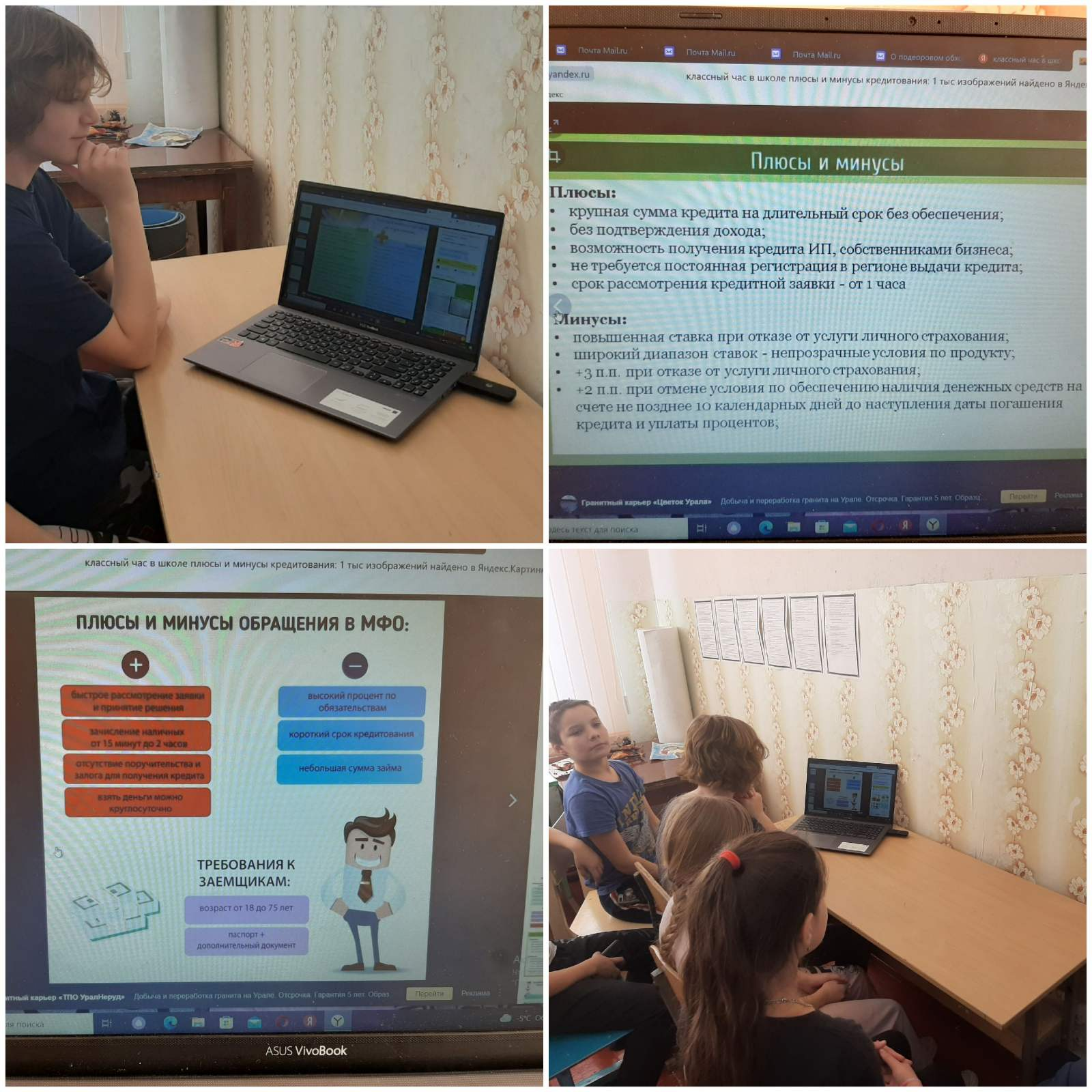 